                 Схема размещения мест ( площадок) накопления твердыхкоммунальных отходов	П. Свирица, ул.Кондратьево 16-вКоличества контейнеров-4шт.(три заглублённого типа и планируется установить один крупногабаритный)Площадь площадки- 6м2Объем мусорных контейнеров- 5куб.м.,15 куб.м.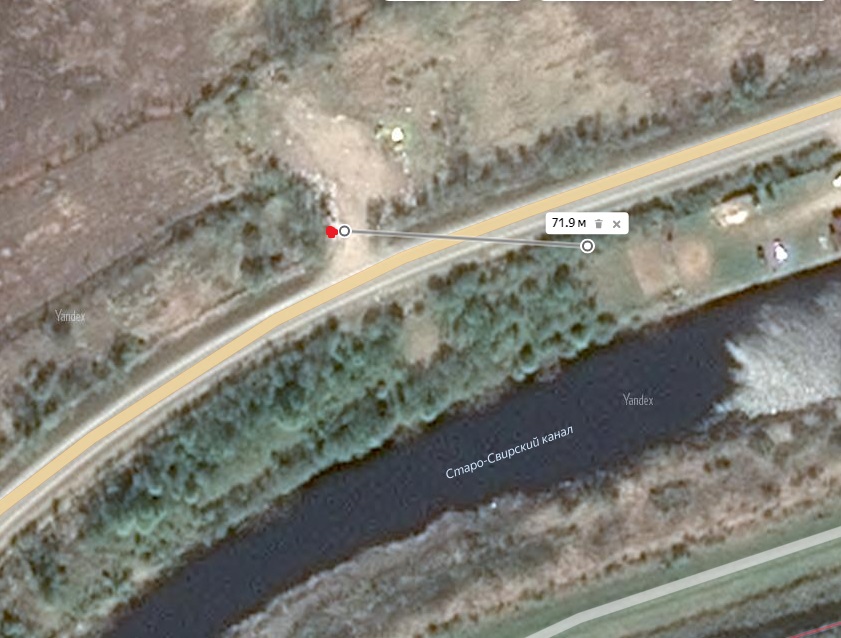 от ИЖС ул.Кондратьево  №16-в до площадки ТКО-71,9м.	- испрашиваемый участок               Глава администрации                                                                  В.А.АтамановаИсп.Гагарина М.ВТел (8-813-63) 44-222